Table of ContentsGRADE 3 • MODULE 3Multiplication and Division with Units of 0, 1, 6–9, and Multiples of 10Module Overview	iTopic A:  The Properties of Multiplication and Division	3.A.1Topic B:  Multiplication and Division Using Units of 6 and 7	3.B.1Topic C:  Multiplication and Division Using Units up to 8	3.C.1Topic D: 	 Multiplication and Division Using Units of 9	.3.D.1Topic E:  Analysis of Patterns and Problem Solving Including Units of 0 and 1	3.E.1Topic F:  Multiplication of Single-Digit Factors and Multiples of 10	3.F.1Module Assessments 	3.S.1Grade 3 • Module 3Multiplication and Division with Units of 0, 1, 6–9, and Multiples of 10OVERVIEWThis 25-day module builds directly on students’ work with multiplication and division in Module 1.  At this point, Module 1 instruction coupled with fluency practice in Module 2 has students well on their way to meeting the Grade 3 fluency expectation for multiplying and dividing within 100 (3.OA.7).  Module 3 extends the study of factors from 2, 3, 4, 5, and 10 to include all units from 0 to 10, as well as multiples of 10 within 100.  Similar to the organization of Module 1, the introduction of new factors in Module 3 spreads across topics.  This allows students to build fluency with facts involving a particular unit before moving on.  The factors are sequenced to facilitate systematic instruction with increasingly sophisticated strategies and patterns.  Topic A begins by revisiting the commutative property.  Students study familiar facts from Module 1 to identify known facts using units of 6, 7, 8, and 9 (3.OA.5, 3.OA.7).  They realize that they already know more than half of their facts by recognizing, for example, that if they know 2 × 8, they also know 8 × 2 through commutativity.  This begins a study of arithmetic patterns that becomes an increasingly prominent theme in the module (3.OA.9).  The subsequent lesson carries this study a step further; students apply the commutative property to relate 5 × 8 and 8 × 5, and then add one more group of 8 to solve 6 × 8 and, by extension, 8 × 6.  The final lesson in this topic builds fluency with familiar multiplication and division facts, preparing students for the work ahead by introducing the use of a letter to represent the unknown in various positions (3.OA.3, 3.OA.4).  Topic B introduces units of 6 and 7, factors that are well suited to Level 2 skip-counting strategies and to the Level 3 distributive property strategy, already familiar from Module 1.  Students learn to compose up to, then over the next ten.  For example, to solve a fact using units of 7 they might count 7, 14, and then mentally add 14 + 6 + 1 to make 21.  This strategy previews the associative property using addition and illuminates patterns as students apply count-bys to solve problems.  In the next lesson, students apply the distributive property (familiar from Module 1) as a strategy to multiply and divide.  They decompose larger unknown facts into smaller known facts to solve.  For example, 48 ÷ 6 becomes (30 ÷ 6) + (18 ÷ 6), or 5 + 3 (3.OA.5, 3.OA.7).  Topic B’s final lesson emphasizes word problems, providing opportunities to analyze and model.  Students apply the skill of using a letter to represent the unknown in various positions within multiplication and division problems (3.OA.3, 3.OA.4, 3.OA.7).  Topic C anticipates the formal introduction of the associative property with a lesson focused on making use of structure to problem solve.  Students learn the conventional order for performing operations when parentheses are and are not present in an equation (3.OA.8).  With this student knowledge in place, the associative property emerges in the next lessons as a strategy to multiply using units up to 8 (3.OA.5).  Units of 6 and 8 are particularly useful for presenting this Level 3 strategy.  Rewriting 6 as 2 × 3 or 8 as 2 × 4 makes shifts in grouping readily apparent (see example on next page) and also utilizes the familiar factors 2, 3, and 4 as students learn the new material.  The following strategy may be used to solve a problem like 8 × 5:8 × 5 = (4 × 2) × 58 × 5 = 4 × (2 × 5)8 × 5 = 4 × 10In the final lesson of Topic C, students relate division to multiplication using units up to 8.  They understand division as both a quantity divided into equal groups and an unknown factor problem for which—given the large size of units—skip-counting to solve can be more efficient than dividing (3.OA.3, 3.OA.4, 3.OA.7).Topic D introduces units of 9 over three days, with students exploring a variety of arithmetic patterns that become engaging strategies for quickly learning facts with automaticity (3.OA.3, 3.OA.7, 3.OA.9).  Nines are placed late in the module so that students have enough experience with multiplication and division to recognize, analyze, and apply the rich patterns found in the manipulation of units of 9.  As with other topics, the sequence ends with interpreting the unknown factor to solve multiplication and division problems (3.OA.3, 3.OA.4, 3.OA.5, 3.OA.7).In Topic E, students begin by working with facts using units of 0 and 1.  From a procedural standpoint, these are simple facts that require little time for students to master; however, understanding the concept of nothing (zero) is more complex, particularly as it relates to division.  This unique combination of simple and complex explains the late introduction of 0 and 1 in the sequence of factors.  Students study the results of multiplying and dividing with units of 0 and 1 to identify relationships and patterns (3.OA.7, 3.OA.9).  The topic closes with a lesson devoted to two-step problems involving all four operations (3.OA.8).  In this lesson, students work with equations involving unknown quantities and apply the rounding skills learned in Module 2 to make estimations that help them assess the reasonableness of their solutions (3.OA.8).In Topic F, students multiply by multiples of 10 (3.NBT.3).  To solve a fact like 2 × 30, they first model the basic fact 2 × 3 on the place value chart.  Place value understanding helps them to notice that the product shifts one place value to the left when multiplied by 10:  2 × 3 tens can be found by simply locating the same basic fact in the tens column.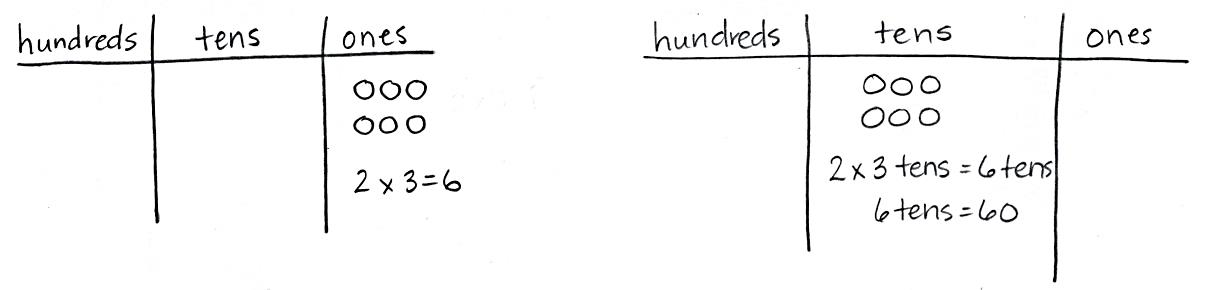 In the subsequent lesson, place value understanding becomes more abstract as students model place value strategies using the associative property (3.NBT.3, 3.OA.5).  2 × 30 = 2 × (3 × 10) = (2 × 3) × 10.  The final lesson focuses on solving two-step word problems involving multiples of 10 and equations with unknown quantities (3.OA.8).  As in the final lesson of Topic E, students estimate to assess the reasonableness of their solutions (3.OA.8). Focus Grade Level Standards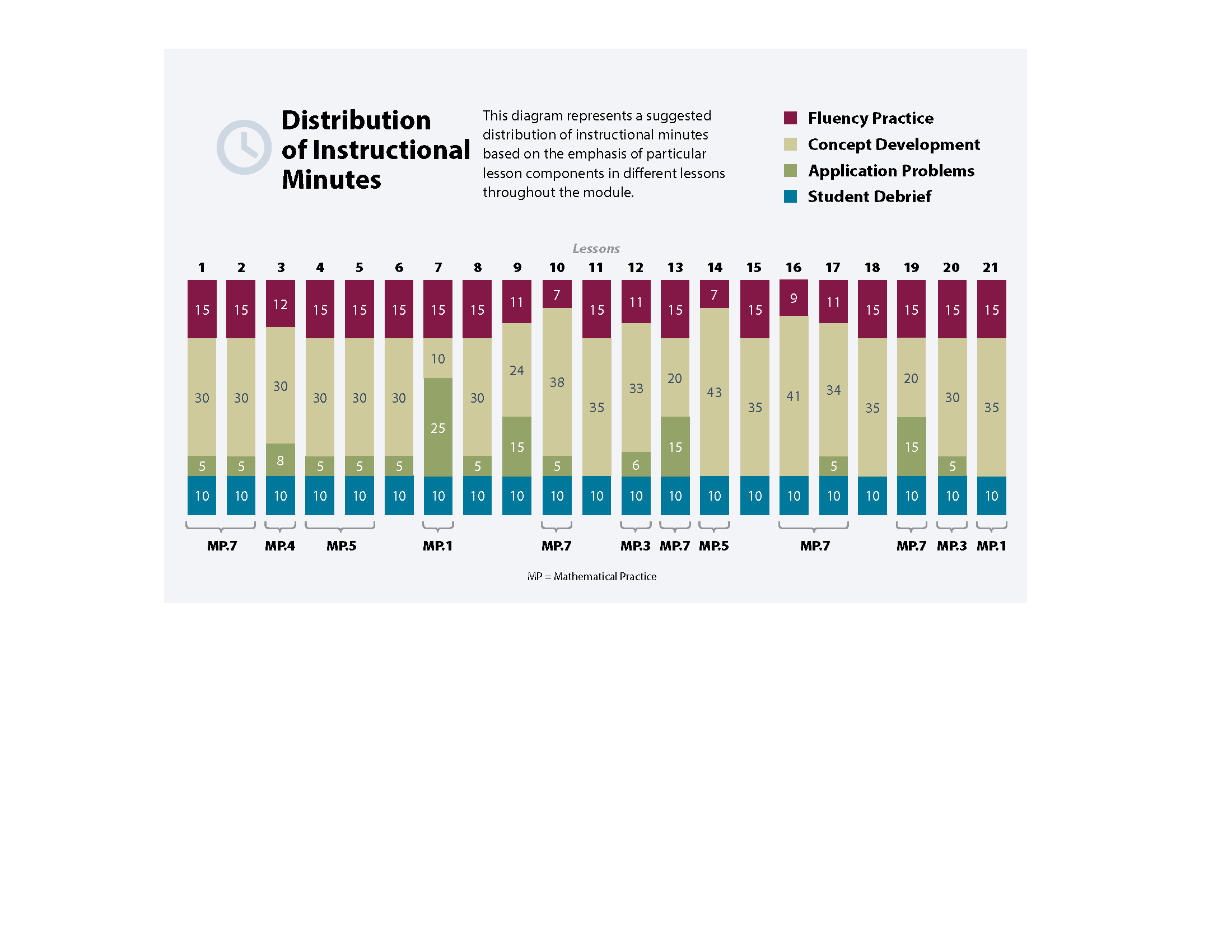 Represent and solve problems involving multiplication and division.3.OA.3 	Use multiplication and division within 100 to solve word problems in situations involving equal groups, arrays, and measurement quantities, e.g., by using drawings and equations with a symbol for the unknown number to represent the problem.  (See Glossary, Table 2.)3.OA.4 	Determine the unknown whole number in a multiplication or division equation relating three whole numbers.  For example, determine the unknown number that makes the equation true in each of the equations 8 × ? = 48, 5 = _ ÷ 3, 6 × 6 = ?.Understand properties of multiplication and the relationship between multiplication and division.3.OA.5 	Apply properties of operations as strategies to multiply and divide.  (Students need not use formal terms for these properties.)  Examples:  If 6 × 4 = 24 is known, then 4 × 6 = 24 is also known.  (Commutative property of multiplication.) 3 × 5 × 2 can be found by 3 × 5 = 15, then 15 × 2 = 30, or by 5 × 2 = 10, then 3 × 10 = 30.  (Associative property of multiplication.)  Knowing that 8 × 5 = 40 and 8 × 2 = 16, one can find 8 × 7 as 8 × (5 + 2) = (8 × 5) + (8 × 2) = 40 + 16 = 56.  (Distributive property.)Multiply and divide within 100.3.OA.7 	Fluently multiply and divide within 100, using strategies such as the relationship between multiplication and division (e.g., knowing that 8 × 5 = 40, one knows 40 ÷ 5 = 8) or properties of operations.  By the end of Grade 3, know from memory all products of two one-digit numbers.Solve problems involving the four operations, and identify and explain patterns in arithmetic.3.OA.8 	Solve two-step word problems using the four operations.  Represent these problems using equations with a letter standing for the unknown quantity.  Assess the reasonableness of answers using mental computation and estimation strategies including rounding.  (This standard is limited to problems posed with whole numbers and having whole-number answers; students should know how to perform operations in the conventional order when there are no parentheses to specify a particular order, i.e., Order of Operations.)3.OA.9 	Identify arithmetic patterns (including patterns in the addition table or multiplication table), and explain them using properties of operations.  For example, observe that 4 times a number is always even, and explain why 4 times a number can be decomposed into two equal addends.Use place value understanding and properties of operations to perform multi-digit arithmetic.  (A range of algorithms may be used.)3.NBT.3 	Multiply one-digit whole numbers by multiples of 10 in the range 10–90 (e.g., 9 × 80, 5 × 60) using strategies based on place value and properties of operations.Foundational Standards 2.OA.3 	Determine whether a group of objects (up to 20) has an odd or even number of members, e.g., by pairing objects or counting them by 2s; write an equation to express an even number as a sum of two equal addends.2.OA.4 	Use addition to find the total number of objects arranged in rectangular arrays with up to 5 rows and up to 5 columns; write an equation to express the total as a sum of equal addends.2.NBT.2 	Count within 1000; skip-count by 5s, 10s, and 100s.3.OA.1	Interpret products of whole numbers, e.g., interpret 5 × 7 as the total number of objects in 5 groups of 7 objects each.  For example, describe a context in which a total number of objects can be expressed as 5 × 7.3.OA.2 	Interpret whole-number quotients of whole numbers, e.g., interpret 56 ÷ 8 as the number of objects in each share when 56 objects are partitioned equally into 8 shares, or as a number of shares when 56 objects are partitioned into equal shares of 8 objects each.  For example, describe a context in which a number of shares or a number of groups can be expressed as 56 ÷ 8.3.OA.6 	Understand division as an unknown-factor problem.  For example, find 32 ÷ 8 by finding the number that makes 32 when multiplied by 8.Focus Standards for Mathematical PracticeMP.1	Make sense of problems and persevere in solving them.  Students engage in exploratory lessons to discover and interpret patterns, and they apply their observations to solving multi-step word problems involving all four operations.MP.3	Construct viable arguments and critique the reasoning of others.  As students compare solution strategies, they construct arguments and critique the reasoning of their peers.  This practice is particularly exemplified in daily Application Problems and problem-solving specific lessons in which students share and explain their work with one another.MP.4	Model with mathematics.  Students use arrays, tape diagrams, and equations to represent word problem situations.MP.5	Use appropriate tools strategically.  Students analyze problems and select the appropriate tools and pathways to solutions.  This is particularly evident as students select problem-solving strategies and use arithmetic properties as simplifying strategies when appropriate.MP.7	Look for and make use of structure.  In this module, patterns emerge as tools for problem solving.  For example, students make use of structure as they utilize the distributive property to establish the 9 = 10 – 1 pattern, or when they check the solution to a fact using units of 9 by making sure the sum of the digits in the product adds up to 9.  They make use of the relationship between multiplication and division as they determine unknown factors and interpret their meanings.Overview of Module Topics and Lesson ObjectivesTerminologyNew or Recently Introduced Terms Multiple (specifically with reference to naming multiples of 9 and 10, e.g., 20, 30, 40, etc.)Product (the quantity resulting from multiplying two or more numbers together)Familiar Terms and SymbolsArray (a set of numbers or objects that follow a specific pattern)Commutative property (e.g., 2 × 3 = 3 × 2)Distribute (with reference to the distributive property; e.g., in 12 × 3 = (10 × 3) + (2 × 3), the 3 is the multiplier for each part of the decomposition)Divide, division (partitioning a total into equal groups to show how many equal groups add up to a specific number, e.g., 15 ÷ 5 = 3)Equal groups (with reference to multiplication and division; one factor is the number of objects in a group and the other is a multiplier that indicates the number of groups)Equation (a statement that two expressions are equal, e.g., 3 × 4 = 12)Even number (a whole number whose last digit is 0, 2, 4, 6, or 8)Expression (a number, or any combination of sums, differences, products, or divisions of numbers that evaluates to a number, e.g., 8 × 3, 15 ÷ 3)Factors (numbers that are multiplied to obtain a product)Multiply, multiplication (an operation showing how many times a number is added to itself, e.g., 
5 × 3 = 15)Number bond (model used to show part–part–whole relationships)Number sentence (an equation or inequality for which both expressions are numerical and can be evaluated to a single number, e.g., 21 > 7 × 2, 5 ÷ 5 = 1)Odd number (a number that is not even)Ones, twos, threes, etc. (units of one, two, or three)Parentheses (the symbols (  ) used around a fact or numbers within an equation, expression, or number sentence)Quotient (the answer when one number is divided by another)Row, column (in reference to rectangular arrays)Tape diagram (a method for modeling problems)Unit (one segment of a partitioned tape diagram)Unknown (the “missing” factor or quantity in multiplication or division)Value (how much)Suggested Tools and RepresentationsArray 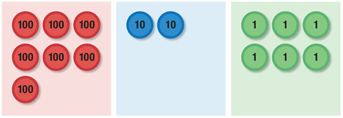 Number bond (model used to show part–part–whole relationships)Place vale disks (pictured at right) Tape diagram (a method for modeling problems)ScaffoldsThe scaffolds integrated into A Story of Units give alternatives for how students access information as well as express and demonstrate their learning.  Strategically placed margin notes are provided within each lesson elaborating on the use of specific scaffolds at applicable times.  They address many needs presented by English language learners, students with disabilities, students performing above grade level, and students performing below grade level.  Many of the suggestions are organized by Universal Design for Learning (UDL) principles and are applicable to more than one population.  To read more about the approach to differentiated instruction in A Story of Units, please refer to “How to Implement A Story of Units.”Assessment SummaryStandardsTopics and ObjectivesTopics and ObjectivesDays3.OA.43.OA.53.OA.73.OA.93.OA.13.OA.23.OA.33.OA.6AThe Properties of Multiplication and Division Lesson 1:	Study commutativity to find known facts of 6, 7, 8, and 9.Lesson 2:	Apply the distributive and commutative properties to relate multiplication facts 5 × n + n to 6 × n and n × 6 where n is the size of the unit.Lesson 3:	Multiply and divide with familiar facts using a letter to represent the unknown.33.OA.33.OA.43.OA.53.OA.73.OA.13.OA.23.OA.6BMultiplication and Division Using Units of 6 and 7Lesson 4:	Count by units of 6 to multiply and divide using number bonds to decompose.Lesson 5:	Count by units of 7 to multiply and divide using number bonds to decompose. Lesson 6:	Use the distributive property as a strategy to multiply and divide using units of 6 and 7.Lesson 7:	Interpret the unknown in multiplication and division to model and solve problems using units of 6 and 7.43.OA.33.OA.43.OA.53.OA.73.OA.13.OA.23.OA.63.OA.8CMultiplication and Division Using Units up to 8Lesson 8:	Understand the function of parentheses and apply to solving problems. Lesson 9:	Model the associative property as a strategy to multiply. Lesson 10:	Use the distributive property as a strategy to multiply and divide.Lesson 11:	Interpret the unknown in multiplication and division to model and solve problems. 4Mid-Module Assessment:  Topics A–C (assessment ½ day, return ½ day, remediation or further applications 1 day)23.OA.33.OA.43.OA.53.OA.73.OA.93.OA.13.OA.23.OA.6DMultiplication and Division Using Units of 9Lesson 12:	Apply the distributive property and the fact 9 = 10 – 1 as a strategy to multiply.Lessons 13–14:	Identify and use arithmetic patterns to multiply.Lesson 15:	Interpret the unknown in multiplication and division to model and solve problems. 43.OA.33.OA.73.OA.83.OA.93.OA.13.OA.23.OA.43.OA.6EAnalysis of Patterns and Problem Solving Including Units of 0 and 1Lesson 16:	Reason about and explain arithmetic patterns using units of 0 and 1 as they relate to multiplication and division.Lesson 17:	Identify patterns in multiplication and division facts using the multiplication table.Lesson 18:	Solve two-step word problems involving all four operations and assess the reasonableness of solutions.33.OA.53.OA.83.OA.93.NBT.33.OA.1FMultiplication of Single-Digit Factors and Multiples of 10 Lesson 19:	Multiply by multiples of 10 using the place value chart.Lesson 20:	Use place value strategies and the associative property n × (m × 10) = (n × m) × 10 (where n and m are less than 10) to multiply by multiples of 10.Lesson 21:	Solve two-step word problems involving multiplying single-digit factors and multiples of 10.3End-of-Module Assessment:  Topics A–F (assessment ½ day, return ½ day, remediation or further application 1 day)2Total Number of Instructional DaysTotal Number of Instructional DaysTotal Number of Instructional Days25TypeAdministeredFormatStandards AddressedMid-Module Assessment TaskAfter Topic CConstructed response with rubric3.OA.33.OA.43.OA.53.OA.73.OA.9End-of-Module Assessment TaskAfter Topic FConstructed response and timed fluency with rubric3.OA.33.OA.43.OA.53.OA.73.OA.83.OA.93.NBT.3